P: The body and blood of our Lord Jesus Christ strengthen you and   keep you in His grace.		C: Amen.Communion Canticle ……………….....…… Thankful Hearts ..… WOV Pg 40Thank-ful Hearts and Voic-es Raise, Tell Ev-‘ry-one What God Has DoneLet All Who Seek the Lord Re-joice And Bear Christ’s Ho-ly NameSend us With Your Prom-is-es, O God And Lead us Forth in JoyWith Shouts of Thanks-giv-ing.  Al-le-lu-ia.Post Communion Prayer …………………….………..……….……………… WOV Pg 41Sending Blessing/Benediction .…………………………..……………… WOV Pg 41Hymn ……...... Go, My Children with My Blessing (v.1,3) ….. WOV #721Dismissal ……………....……………..………….……..……………….……………… WOV Pg 41P: Go in peace. Serve the Lord.		C: Thanks be to God.-----------------------------------------------------------------------------------------------------------------------Trinity of St Charles Summer Gospel ConcertIn the Green Space Behind City Hall, 830 Whitewater Ave, St Charles Wed, Aug 17th, 6:30 – Ravens Fire BandMen’s Bible Study In-PersonJoin us at Oasis Church each Wed at 11am, Aug 10th, 17th, 24th & 31st        to study the appointed Bible Readings for the week. Bring a friend.Worship Servants TonightGuest Pastor: 	Rev Tim Duesenberg	  Pianist:  Jane CabayaGreeters: 	Spence & Sharon Ruff      Sound:  Don HoltanAssisting Minister / Scripture Reader / Prayers:  Lee PearceEmmanuel Lutheran Church	 		3819 - 18th Avenue NW            (1965 Emmanuel Dr NW - Soon) Rochester, MN 55901 Phone: 507-206-3048                  Website: 	   www.emmanuelofrochester.orgNew Email:	   EmmanuelRochesterNALC@gmail.comFacebook page: Emmanuel Lutheran Church of Rochester, MNBulletin Page 4 of 4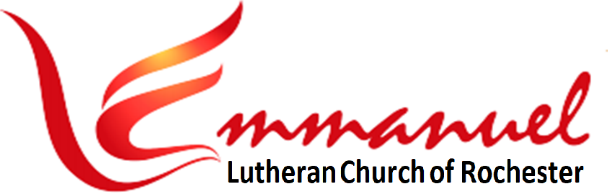 Worship - Eve of Pentecost 9     	Sat, Aug 6th, 2022 - 6pmPastor Tim Duesenberg	           With One VoicePianist:  Jane Cabaya		Bread of Life Liturgy & H.C.Announcements 		       * indicates stand as you are able*Invocation …. P:  We worship as we live, in the name of the Father and of the Son and of the Holy Spirit.	  C: Amen* Gathering Hymn …. Great Is Thy Faithfulness (v.1,3) ….. WOV #771*Greeting ……….…………………………….….……………………….............….. WOV Pg 28P: The grace of our Lord Jesus Christ, the love of God and the Communion of the Holy Spirit be with you all. C: And also with you.*Kyrie ……….…………………………………….………………………….............….. WOV Pg 28P:   Ky – ri – e  e – le – I – son: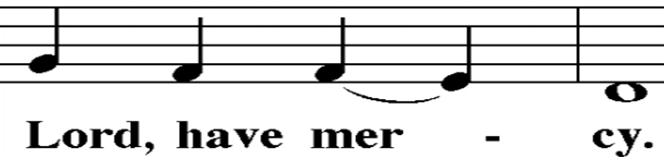 P:   Chri – ste e – le – i – son::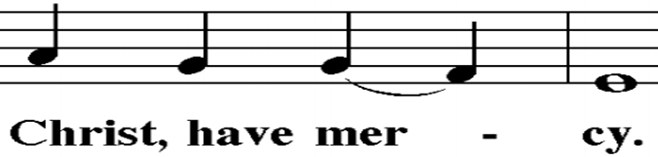 P:   Ky – ri – e  e – le – I – son: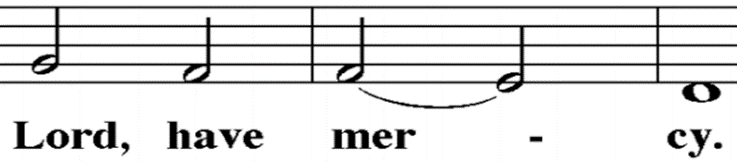 Bulletin Page 1 of 4Hymn of Praise ……….……………….….………………..….............….. WOV Pg 29-30All: 	Glo-ry to God, Glo-ry to God, Glo-ry to God in the High-est.Glo-ry to God, Glo-ry to God, And Peace to God’s Peo-ple on Earth. Men:	Lord God,  Heav-en-ly King,  Al-might-y God and Fa-ther,We Wor-ship You,  We Give You Thanks, We Praise You For Your Glo-ry.All:	Glo-ry to God, Glo-ry to God,  Glo-ry to God in the High-est.Glo-ry to God, Glo-ry to God, And Peace to God’s Peo-ple on Earth.Women:  Lo-rd,  Je-sus Christ,  On-ly Son of the Fa-ther, Lord God,  Lamb of God, You Take A-way the Sin of the World,Have Mercy On Us. You Are Seat-ed at the Right Hand Of the Fa-ther,Re-ceive Our Prayer.All:	Glo-ry to God, Glo-ry to God, Glo-ry to God in the High-est.Glo-ry to God, Glo-ry to God, And Peace to God’s Peo-ple on Earth. All:	For You A-lone Are the Ho-ly One,  You A-lone Are the Lord,You A-lone Are the Most High, Je-sus Christ, With the Ho-ly Spir-it,  In the Glo-ry of God the Fa-ther.   A-men.All:	Glo-ry to God, Glo-ry to God, Glo-ry to God in the High-est.Glo-ry to God, Glo-ry to God, And Peace to God’s Peo-ple on Earth. And Peace to God’s Peo-ple on Earth.Salutation ... P: The Lord be with you.   C: And also with you .. WOV Pg 30Prayer of the Day … P: Let us pray: … Almighty and merciful God, only by your gift of grace can the faithful offer service that is worthy of you and deserving of praise. Keep us from stumbling as we run to receive your promises; through Jesus Christ, your Son, our Lord, who lives and reigns with you and the Holy Spirit, one God, now and forever.      Amen.First Lesson ........................................ Genesis 15:1-6 …. Scripture Pg 1Psalm ...... Psalm 33:12-22 (Read Responsively) .…. Scripture Pg 2 Second Lesson ............................... Hebrews 11:1-16 .…. Scripture Pg 2Bulletin Page 2 of 4*Gospel Acclamation ……….……….…..….………….…… Alleluia .…. WOV Pg 31C:  		  Al-le-lu-ia,  Lord, to Whom Shall We Go?Al-le-lu-ia,  You Have the Words of Eternal Life,Al-le-lu-ia,    Al-le-lu-ia.Holy Gospel ........................................ Luke 12:22-40 .…. Scripture Pg 3Sermon ..................................................................... Rev Tim DuesenbergHymn of the Day ……..…. Precious Lord, Take My Hand ….. WOV #731Apostles’ Creed ……….……….…………………………………….............….. WOV Pg 33The Prayers of the Church ………..….…..………………………... Scripture Pg 4Communion Hymn …….…..…... Blessed Assurance (v.1,3) ….. WOV 699 The Great Thanksgiving ………..…......…….……………………………... WOV Pg 36P: The Lord be with you.		C: And also with you.P: Lift up your hearts.		C: We lift them to the Lord.P: Let us give thanks to the Lord, our God.C: It is right to give him thanks and praiseP: It is indeed right and salutary …. and join their unending hymn.Unending Hymn …………………….………..……………………………………… WOV Pg 36C:      Ho-ly,  Ho-ly,  Ho-ly Lord,  God of Pow-er and Might.Hea-ven and Earth Are Full of Your Glo-ry,Ho-san-na in the High-est.Bless-ed is He Who Comes in the Name of the Lord,Ho-san-na in the High-est.Eucharistic Prayer ……….………….…………..………………………………… WOV Pg 37*Lord’s Prayer ………….…..…………… (Traditional Version) .…. WOV Pg 39Communion Institution ……..………….……………………………………… WOV Pg 39Table Blessing …………………….………….….……..…………………………… WOV Pg 40Bulletin Page 3 of 4PRAYERS OF THE CHURCHLet us pray for the whole people of God in Christ Jesus, and for all people according to their needs.        (A brief silence)Lord Jesus Christ, you are the Good Shepherd of this congregation. We thank you for inviting us to the Sacrament of the Altar, to join in your kingdom banquet. Lead us with your Word, to come to your table to receive your body and blood for the forgiveness of our sin. Then lead us forth to do your will with glad and faithful hearts, and use us to lead many into your safe keeping.                         Lord, in your mercy,     C: Hear our prayer.God of the Sabbath, grant rest and relaxation to families who are enjoying the warmth of summer days vacationing or simply spending time together as a family. May they find these days to be restful and relaxing. Help them to discover the gift that your give to us in these times and find their rest in you.                                     Lord, in your mercy,     C: Hear our prayer.Gracious Lord, grant justice, courage, self-control, and prudence to all those who serve in government, especially to the President of the United States and Congress. Shield the men and women of the Armed Forces from danger and keep them from the temptation to do wrong. Lead them to fulfill their vocation faithfully.      Lord, in your mercy,     C: Hear our prayer.Come to the aid of all who cry out to you in fear, those gripped by the forces of addictions, those recovering from surgery, and those who suffer from unknown and undiagnosed illnesses, especially all who we now name before you, either silently or aloud [NAMES] . Provide wisdom and skill to all in the health care profession so that they may be agents of your healing care.                                     Lord, in your mercy,     C: Hear our prayer.P: Into your hands, O Lord, we commend all for whom we pray, trusting in your mercy; through you Son, Jesus Christ, our Lord. C: Amen. Scripture Page 4 of 41st Lesson: Genesis 15:1-61The word of the LORD came to Abram in a vision: “Fear not, Abram, I am your shield; your reward shall be very great.”  2But Abram said, “O LORD God, what will you give me, for I continue childless, and the heir of my house is Eliezer of Damascus?”  3And Abram said, “Behold, you have given me no offspring, and a member of my household will be my heir.”  4And behold, the word of the LORD came to him: “This man shall not be your heir; your very own son shall be your heir.”  5And he brought him outside and said, “Look toward heaven, and number the stars, if you are able to number them.” Then he said to him, “So shall your offspring be.”  6And he believed the LORD, and he counted it to him as righteousness.    The Word of the Lord.     Thanks be to God. Psalm 33:12-2212	Happy is the nation whose God is the Lord!		Happy the people he has chosen to be his own.13	The Lord looks down from heaven,		And beholds all the people in the world.14	From where he sits enthroned he turns his gaze		On all who dwell on the earth.15	He fashions all the hearts of them		And understands all their works.16	There is no king that can be saved by a mighty army;		A strong man is not delivered by his great strength.17	The horse is a vain hope for deliverance;		For all its strength it cannot save.18	Behold, the eye of the Lord is upon those who fear him,		On those who wait upon his love.19	To pluck their lives from death,		And to feed them in time of famine.20	Our soul waits for the Lord;		He is our help and our shield.21	Indeed, our heart rejoices in him,		For in his holy name we put our trust.22	Let your lovingkindness, O Lord, be upon us,		As we have put our trust in you.Scripture 1 of 42nd Reading:  Hebrews 11:1-161Now faith is the assurance of things hoped for, the conviction of things not seen. 2For by it the people of old received their commendation. 3By faith we understand that the universe was created by the word of God, so that what is seen was not made out of things that are visible. 4By faith Abel offered to God a more acceptable sacrifice than Cain, through which he was commended as righteous, God commending him by accepting his gifts.  And through his faith, though he died, he still speaks. 5By faith Enoch was taken up so that he should not see death, and he was not found, because God had taken him. Now before he was taken he was commended as having pleased God. 6And without faith it is impossible to please him, for whoever would draw near to God must believe that he exists and that he rewards those who seek him. 7By faith Noah, being warned by God concerning events as yet unseen, in reverent fear constructed an ark for the saving of his household.  By this he condemned the world and became an heir of the righteousness that comes by faith. 8By faith Abraham obeyed when he was called to go out to a place that he was to receive as an inheritance. And he went out, not knowing where he was going. 9By faith he went to live in the land of promise, as in a foreign land, living in tents with Isaac and Jacob, heirs with him of the same promise. 10For he was looking forward to the city that has foundations, whose designer and builder is God.  11By faith Sarah herself received power to conceive, even when she was past the age, since she considered him faithful who had promised. 12Therefore from one man, and him as good as dead, were born descendants as many as the stars of heaven and as many as the innumerable grains of sand by the seashore. 13These all died in faith, not having received the things promised, but having seen them and greeted them from afar, and having acknowledged that they were strangers and exiles on the earth.  14For people who speak thus make it clear that they are seeking a homeland. 15If they had been thinking of that land from which they had gone out, they would have had opportunity to return. 16But as it is, they desire a better country, that is, a heavenly one. Therefore, God is not ashamed to be called their God, for he has prepared for them a city. The Word of the Lord.   Thanks be to God.Scripture 2 of 4*Gospel Reading: Luke 12:22-40The Holy Gospel According to St Luke, the 12th ChapterC: Glory to you, O Lord.22Jesus said to his disciples, “Therefore I tell you, do not be anxious about your life, what you will eat, nor about your body, what you will put on. 23For life is more than food, and the body more than clothing. 24Consider the ravens: they neither sow nor reap, they have neither storehouse nor barn, and yet God feeds them. Of how much more value are you than the birds!  25And which of you by being anxious can add a single hour to his span of life? 26If then you are not able to do as small a thing as that, why are you anxious about the rest? 27Consider the lilies, how they grow: they neither toil nor spin, yet I tell you, even Solomon in all his glory was not arrayed like one of these. 28But if God so clothes the grass, which is alive in the field today, and tomorrow is thrown into the oven, how much more will he clothe you, O you of little faith!  29And do not seek what you are to eat and what you are to drink, nor be worried. 30For all the nations of the world seek after these things, and your Father knows that you need them. 31Instead, seek his kingdom, and these things will be added to you. 32Fear not, little flock, for it is your Father’s good pleasure to give you the kingdom. 33Sell your possessions, and give to the needy. Provide yourselves with moneybags that do not grow old, with a treasure in the heavens that does not fail, where no thief approaches and no moth destroys. 34For where your treasure is, there will your heart be also. 35Stay dressed for action and keep your lamps burning, 36and be like men who are waiting for their master to come home from the wedding feast, so that they may open the door to him at once when he comes and knocks. 37Blessed are those servants whom the master finds awake when he comes. Truly, I say to you, he will dress himself for service and have them recline at table, and he will come and serve them. 38If he comes in the second watch, or in the third, and finds them awake, blessed are those servants! 39But know this, that if the master of the house had known at what hour the thief was coming, he would not have left his house to be broken into. 40You also must be ready, for the Son of Man is coming at an hour you do not expect.”      The Gospel of the Lord.     Praise to you, O Christ.Scripture 3 of 4Sending Hymn:  Go, My Children with My BlessingVerse 1Go, My Chil-dren, With My Bless-ing, Nev-er A-lone.Wak-ing, Sleep-ing, I Am With You. You Are My Own.In My Love's Bap-tis-mal Riv-erI Have Made You Mine For-ev-er.Go, My Chil-dren, With My Bless-ing. You Are My Own.Verse 3Go, My Chil-dren, Fed and Nour-ished, Clos-er To Me.Grow In Love and Love by Ser-ving, Joy-ful and Free.Here My Spir-it's Pow-er Filled You.Here My Ten-der Com-fort Stilled YouGo, My Chil-dren, Fed and Nour-ished, Joy-ful and Free.Calendar ItemsSat,	Aug 6	  Emmanuel Church Picnic at our new facility -and-	  Eve of Pentecost 9 Worship Service - 6pm-and-	  Congregational Meeting to vote on new well. Wed,	Aug 10	  Men’s In-Person Bible Study - 11am at OasisSat,	Aug 13	  Eve of Pentecost 10 Worship Service - 6pmWed,	Aug 17	  Men’s In-Person Bible Study - 11am at OasisSat,	Aug 20  N.A.L.C. Workshop - 3pm in Fellowship Hall -and-	  Eve of Pentecost 11 Worship Service - 6pmWed,	Aug 24  Men’s In-Person Bible Study - 11am at OasisSat,	Aug 27  Eve of Pentecost 12 Worship Service - 6pmWed,	Aug 31	  Men’s In-Person Bible Study - 11am at OasisHymns 4 of 4Gathering Hymn:  Great Is Thy FaithfulnessVerse 1Great is Thy Faith-ful-ness, O God My Fa-therThere is No Sha-dow of Turn-ing With TheeThou Chang-est Not, Thy Com-pas-sions, They Fail NotAs Thou Hast Been, Thou For-ev-er Will BeGreat is Thy Faith-ful-ness, Great is Thy Faith-ful-nessMorn-ing By Morn-ing New Mer-cies I SeeAll I Have Need-ed Thy Hand Hath Pro-vi-dedGreat is Thy Faith-ful-ness, Lord, Un-to MeVerse 3Par-don For Sin and a Peace That En-dur-ethThine Own Dear Pres-ence to Cheer and to GuideStrength For To-day and Bright Hope For To-mor-rowBless-ings All Mine With Ten Thou-sand Be-sideGreat is Thy Faith-ful-ness, Great is Thy Faith-ful-nessMorn-ing By Morn-ing New Mer-cies I SeeAll I Have Need-ed Thy Hand Hath Pro-vi-dedGreat is Thy Faith-ful-ness, Lord, Un-to MeHymns 1 of 4Hymn of the Day:  Precious Lord, Take My HandVerse 1Pre-cious Lord, Take My Hand, Lead Me on, Let Me Stand,I Am Tired, I Am Weak, I Am Worn.Through the Storm, Through the Night, Lead Me on to the LightTake My Hand, Pre-cious Lord, Lead Me Home.Verse 2When My Way Grows Drear, Pre-cious Lord, Lin-ger Near,When My Life Is Al-most Gone,Hear My Cry, Hear My Call, Hold My Hand Lest I Fall.Take My Hand, Pre-cious Lord, Lead Me Home.Verse 3When the Dark-ness Ap-pears and the Night Draws Near,And the Day is Past and Gone,At the Riv-er I Stand, Guide My Feet, Hold My Hand.Take My Hand, Pre-cious Lord, Lead Me Home.Hymns 2 of 4Communion Hymn:  Blessed AssuranceVerse 1Bless-ed As-sur-ance, Je-sus Is Mine.Oh, What a Fore-taste of Glo-ry Di-vine.Heir of Sal-va-tion, Pur-chase of God,Born of His Spir-it, Washed in His Blood.RefrainThis is My Sto-ry, This is My Song,Prais-ing My Sa-vior All the Day Long.This is My Sto-ry, This is My Song,Prais-ing My Sa-vior All the Day Long.Verse 3 Per-fect Sub-mis-sion, All is at Rest.I in My Sa-vior am Hap-py and Blest,Watch-ing and Wait-ing, Look-ing A-bove,Filled With His Good-ness, Lost in His Love. RefrainThis is My Sto-ry, This is My Song,Prais-ing My Sa-vior All the Day Long.This is My Sto-ry, This is My Song,Prais-ing My Sa-vior All the Day Long.Hymns 3 of 4